UNIVERSAL NETWORK FOR KNOWLEDGE & EMPOERMENT AGENCY (UNKEA)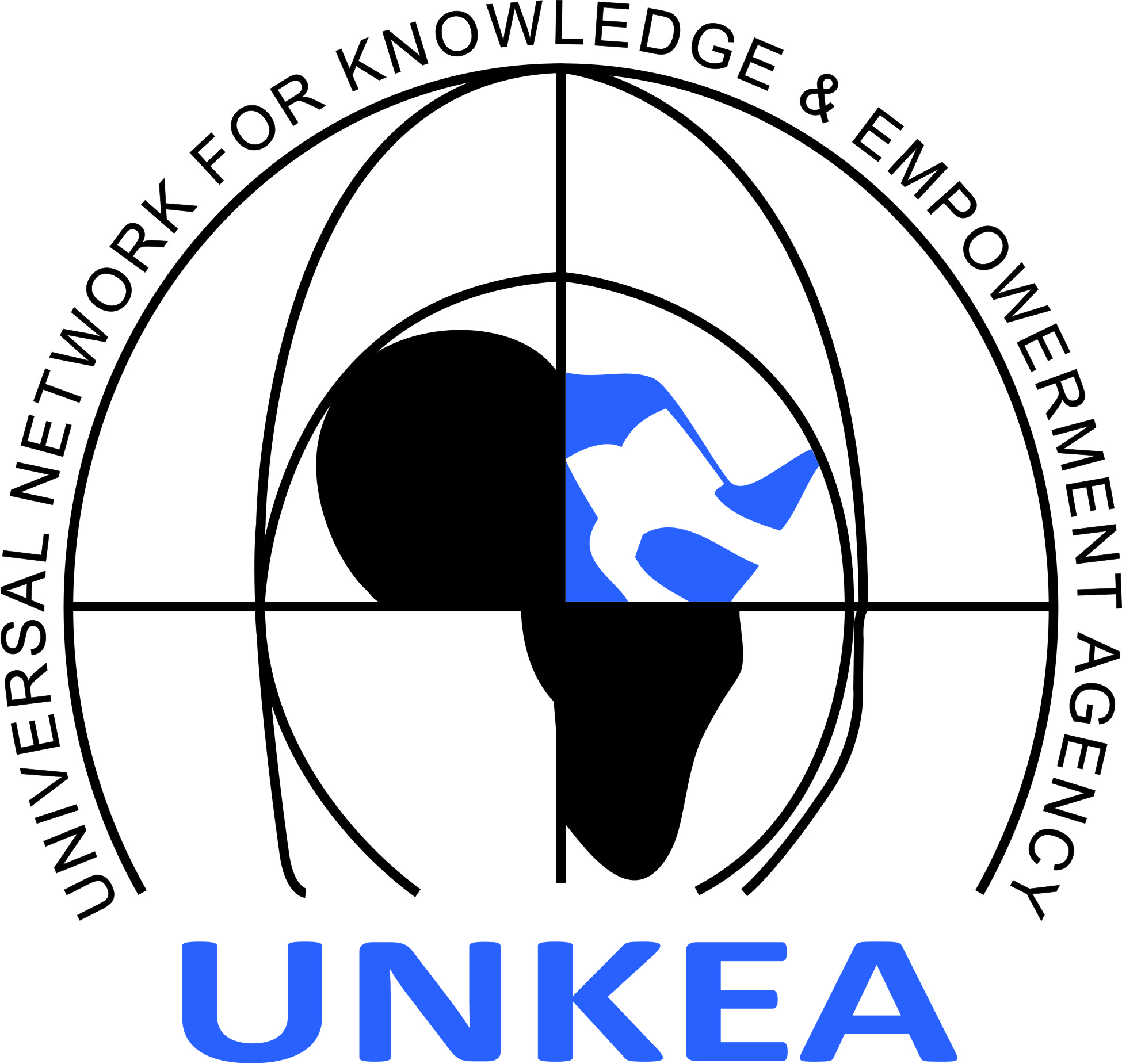 		Personal History Form	UNIVERSAL NETWORK FOR KNOWLEDGE & EMPOERMENT AGENCY (UNKEA)		Personal History Form	UNIVERSAL NETWORK FOR KNOWLEDGE & EMPOERMENT AGENCY (UNKEA)		Personal History Form	UNIVERSAL NETWORK FOR KNOWLEDGE & EMPOERMENT AGENCY (UNKEA)		Personal History Form	UNIVERSAL NETWORK FOR KNOWLEDGE & EMPOERMENT AGENCY (UNKEA)		Personal History Form	UNIVERSAL NETWORK FOR KNOWLEDGE & EMPOERMENT AGENCY (UNKEA)		Personal History Form	UNIVERSAL NETWORK FOR KNOWLEDGE & EMPOERMENT AGENCY (UNKEA)		Personal History Form	UNIVERSAL NETWORK FOR KNOWLEDGE & EMPOERMENT AGENCY (UNKEA)		Personal History Form	UNIVERSAL NETWORK FOR KNOWLEDGE & EMPOERMENT AGENCY (UNKEA)		Personal History Form	UNIVERSAL NETWORK FOR KNOWLEDGE & EMPOERMENT AGENCY (UNKEA)		Personal History Form	UNIVERSAL NETWORK FOR KNOWLEDGE & EMPOERMENT AGENCY (UNKEA)		Personal History Form	UNIVERSAL NETWORK FOR KNOWLEDGE & EMPOERMENT AGENCY (UNKEA)		Personal History Form	UNIVERSAL NETWORK FOR KNOWLEDGE & EMPOERMENT AGENCY (UNKEA)		Personal History Form	UNIVERSAL NETWORK FOR KNOWLEDGE & EMPOERMENT AGENCY (UNKEA)		Personal History Form	UNIVERSAL NETWORK FOR KNOWLEDGE & EMPOERMENT AGENCY (UNKEA)		Personal History Form	UNIVERSAL NETWORK FOR KNOWLEDGE & EMPOERMENT AGENCY (UNKEA)		Personal History Form	UNIVERSAL NETWORK FOR KNOWLEDGE & EMPOERMENT AGENCY (UNKEA)		Personal History Form	UNIVERSAL NETWORK FOR KNOWLEDGE & EMPOERMENT AGENCY (UNKEA)		Personal History Form	INSTRUCTIONS: Please answer each question clearly and completely. Type or print in ink. Read carefully and follow all directions. If you need more space, attach additional pages of the same size.  INSTRUCTIONS: Please answer each question clearly and completely. Type or print in ink. Read carefully and follow all directions. If you need more space, attach additional pages of the same size.  INSTRUCTIONS: Please answer each question clearly and completely. Type or print in ink. Read carefully and follow all directions. If you need more space, attach additional pages of the same size.  INSTRUCTIONS: Please answer each question clearly and completely. Type or print in ink. Read carefully and follow all directions. If you need more space, attach additional pages of the same size.  INSTRUCTIONS: Please answer each question clearly and completely. Type or print in ink. Read carefully and follow all directions. If you need more space, attach additional pages of the same size.  INSTRUCTIONS: Please answer each question clearly and completely. Type or print in ink. Read carefully and follow all directions. If you need more space, attach additional pages of the same size.  INSTRUCTIONS: Please answer each question clearly and completely. Type or print in ink. Read carefully and follow all directions. If you need more space, attach additional pages of the same size.  INSTRUCTIONS: Please answer each question clearly and completely. Type or print in ink. Read carefully and follow all directions. If you need more space, attach additional pages of the same size.  INSTRUCTIONS: Please answer each question clearly and completely. Type or print in ink. Read carefully and follow all directions. If you need more space, attach additional pages of the same size.  INSTRUCTIONS: Please answer each question clearly and completely. Type or print in ink. Read carefully and follow all directions. If you need more space, attach additional pages of the same size.  INSTRUCTIONS: Please answer each question clearly and completely. Type or print in ink. Read carefully and follow all directions. If you need more space, attach additional pages of the same size.  INSTRUCTIONS: Please answer each question clearly and completely. Type or print in ink. Read carefully and follow all directions. If you need more space, attach additional pages of the same size.  INSTRUCTIONS: Please answer each question clearly and completely. Type or print in ink. Read carefully and follow all directions. If you need more space, attach additional pages of the same size.  INSTRUCTIONS: Please answer each question clearly and completely. Type or print in ink. Read carefully and follow all directions. If you need more space, attach additional pages of the same size.  INSTRUCTIONS: Please answer each question clearly and completely. Type or print in ink. Read carefully and follow all directions. If you need more space, attach additional pages of the same size.  INSTRUCTIONS: Please answer each question clearly and completely. Type or print in ink. Read carefully and follow all directions. If you need more space, attach additional pages of the same size.  INSTRUCTIONS: Please answer each question clearly and completely. Type or print in ink. Read carefully and follow all directions. If you need more space, attach additional pages of the same size.  INSTRUCTIONS: Please answer each question clearly and completely. Type or print in ink. Read carefully and follow all directions. If you need more space, attach additional pages of the same size.  1. Family name (surname)1. Family name (surname)1. Family name (surname)1. Family name (surname)1. Family name (surname)2. First names2. First names2. First names2. First names2. First names2. First names2. First names2. First names2. First names2. First names3. Maiden name, if applicable3. Maiden name, if applicable3. Maiden name, if applicable4. Date of Birthday      month    year4. Date of Birthday      month    year5. Place of birth5. Place of birth5. Place of birth5. Place of birth5. Place of birth5. Place of birth6. Nationality at birth6. Nationality at birth6. Nationality at birth6. Nationality at birth8. GenderMale                 Female 8. GenderMale                 Female 8. GenderMale                 Female 8. GenderMale                 Female 8. GenderMale                 Female 8. GenderMale                 Female 8. GenderMale                 Female 9. Marital status 	Single       Married         Separated          Widow(er)          Divorced   9. Marital status 	Single       Married         Separated          Widow(er)          Divorced   9. Marital status 	Single       Married         Separated          Widow(er)          Divorced   9. Marital status 	Single       Married         Separated          Widow(er)          Divorced   9. Marital status 	Single       Married         Separated          Widow(er)          Divorced   9. Marital status 	Single       Married         Separated          Widow(er)          Divorced   9. Marital status 	Single       Married         Separated          Widow(er)          Divorced   9. Marital status 	Single       Married         Separated          Widow(er)          Divorced   9. Marital status 	Single       Married         Separated          Widow(er)          Divorced   9. Marital status 	Single       Married         Separated          Widow(er)          Divorced   9. Marital status 	Single       Married         Separated          Widow(er)          Divorced   9. Marital status 	Single       Married         Separated          Widow(er)          Divorced   9. Marital status 	Single       Married         Separated          Widow(er)          Divorced   9. Marital status 	Single       Married         Separated          Widow(er)          Divorced   9. Marital status 	Single       Married         Separated          Widow(er)          Divorced   9. Marital status 	Single       Married         Separated          Widow(er)          Divorced   9. Marital status 	Single       Married         Separated          Widow(er)          Divorced   9. Marital status 	Single       Married         Separated          Widow(er)          Divorced   10. Permanent address10. Permanent address10. Permanent address10. Permanent address11. Present address if different from that indicated in box 11.11. Present address if different from that indicated in box 11.11. Present address if different from that indicated in box 11.11. Present address if different from that indicated in box 11.11. Present address if different from that indicated in box 11.11. Present address if different from that indicated in box 11.11. Present address if different from that indicated in box 11.11. Present address if different from that indicated in box 11.11. Present address if different from that indicated in box 11.11. Present address if different from that indicated in box 11.12. Telephone number(s)Home/Mobile:Work: 12. Telephone number(s)Home/Mobile:Work: 12. Telephone number(s)Home/Mobile:Work: 12. Telephone number(s)Home/Mobile:Work: Telephone No. Telephone No. Telephone No. Telephone No. Telephone No. Telephone No. Telephone No. Telephone No. Telephone No. Telephone No. 13. Personal and/or professional e-mail address: 13. Personal and/or professional e-mail address: 13. Personal and/or professional e-mail address: 13. Personal and/or professional e-mail address: 17. EDUCATION: Give full detailsA.  List all institutions of learning attended since age 14 and diplomas/degrees or equivalent qualifications obtained (highest education first). Give the exact name of institution and title of degrees, diplomas, etc. in original language (Please do not translate or equate to other degrees.)17. EDUCATION: Give full detailsA.  List all institutions of learning attended since age 14 and diplomas/degrees or equivalent qualifications obtained (highest education first). Give the exact name of institution and title of degrees, diplomas, etc. in original language (Please do not translate or equate to other degrees.)17. EDUCATION: Give full detailsA.  List all institutions of learning attended since age 14 and diplomas/degrees or equivalent qualifications obtained (highest education first). Give the exact name of institution and title of degrees, diplomas, etc. in original language (Please do not translate or equate to other degrees.)17. EDUCATION: Give full detailsA.  List all institutions of learning attended since age 14 and diplomas/degrees or equivalent qualifications obtained (highest education first). Give the exact name of institution and title of degrees, diplomas, etc. in original language (Please do not translate or equate to other degrees.)17. EDUCATION: Give full detailsA.  List all institutions of learning attended since age 14 and diplomas/degrees or equivalent qualifications obtained (highest education first). Give the exact name of institution and title of degrees, diplomas, etc. in original language (Please do not translate or equate to other degrees.)17. EDUCATION: Give full detailsA.  List all institutions of learning attended since age 14 and diplomas/degrees or equivalent qualifications obtained (highest education first). Give the exact name of institution and title of degrees, diplomas, etc. in original language (Please do not translate or equate to other degrees.)17. EDUCATION: Give full detailsA.  List all institutions of learning attended since age 14 and diplomas/degrees or equivalent qualifications obtained (highest education first). Give the exact name of institution and title of degrees, diplomas, etc. in original language (Please do not translate or equate to other degrees.)17. EDUCATION: Give full detailsA.  List all institutions of learning attended since age 14 and diplomas/degrees or equivalent qualifications obtained (highest education first). Give the exact name of institution and title of degrees, diplomas, etc. in original language (Please do not translate or equate to other degrees.)17. EDUCATION: Give full detailsA.  List all institutions of learning attended since age 14 and diplomas/degrees or equivalent qualifications obtained (highest education first). Give the exact name of institution and title of degrees, diplomas, etc. in original language (Please do not translate or equate to other degrees.)17. EDUCATION: Give full detailsA.  List all institutions of learning attended since age 14 and diplomas/degrees or equivalent qualifications obtained (highest education first). Give the exact name of institution and title of degrees, diplomas, etc. in original language (Please do not translate or equate to other degrees.)17. EDUCATION: Give full detailsA.  List all institutions of learning attended since age 14 and diplomas/degrees or equivalent qualifications obtained (highest education first). Give the exact name of institution and title of degrees, diplomas, etc. in original language (Please do not translate or equate to other degrees.)17. EDUCATION: Give full detailsA.  List all institutions of learning attended since age 14 and diplomas/degrees or equivalent qualifications obtained (highest education first). Give the exact name of institution and title of degrees, diplomas, etc. in original language (Please do not translate or equate to other degrees.)17. EDUCATION: Give full detailsA.  List all institutions of learning attended since age 14 and diplomas/degrees or equivalent qualifications obtained (highest education first). Give the exact name of institution and title of degrees, diplomas, etc. in original language (Please do not translate or equate to other degrees.)17. EDUCATION: Give full detailsA.  List all institutions of learning attended since age 14 and diplomas/degrees or equivalent qualifications obtained (highest education first). Give the exact name of institution and title of degrees, diplomas, etc. in original language (Please do not translate or equate to other degrees.)17. EDUCATION: Give full detailsA.  List all institutions of learning attended since age 14 and diplomas/degrees or equivalent qualifications obtained (highest education first). Give the exact name of institution and title of degrees, diplomas, etc. in original language (Please do not translate or equate to other degrees.)17. EDUCATION: Give full detailsA.  List all institutions of learning attended since age 14 and diplomas/degrees or equivalent qualifications obtained (highest education first). Give the exact name of institution and title of degrees, diplomas, etc. in original language (Please do not translate or equate to other degrees.)17. EDUCATION: Give full detailsA.  List all institutions of learning attended since age 14 and diplomas/degrees or equivalent qualifications obtained (highest education first). Give the exact name of institution and title of degrees, diplomas, etc. in original language (Please do not translate or equate to other degrees.)17. EDUCATION: Give full detailsA.  List all institutions of learning attended since age 14 and diplomas/degrees or equivalent qualifications obtained (highest education first). Give the exact name of institution and title of degrees, diplomas, etc. in original language (Please do not translate or equate to other degrees.)Name, place and country Name, place and country Name, place and country Attended From/ToMo/Year           Mo. /YearAttended From/ToMo/Year           Mo. /YearAttended From/ToMo/Year           Mo. /YearAttended From/ToMo/Year           Mo. /YearAttended From/ToMo/Year           Mo. /YearAttended From/ToMo/Year           Mo. /YearAttended From/ToMo/Year           Mo. /YearCertificates, diplomas or degrees and academic distinctions obtainedCertificates, diplomas or degrees and academic distinctions obtainedCertificates, diplomas or degrees and academic distinctions obtainedCertificates, diplomas or degrees and academic distinctions obtainedCertificates, diplomas or degrees and academic distinctions obtainedCertificates, diplomas or degrees and academic distinctions obtainedMain course of studyMain course of studyB. Post-qualification training courses / learning activitiesB. Post-qualification training courses / learning activitiesB. Post-qualification training courses / learning activitiesB. Post-qualification training courses / learning activitiesB. Post-qualification training courses / learning activitiesB. Post-qualification training courses / learning activitiesB. Post-qualification training courses / learning activitiesB. Post-qualification training courses / learning activitiesB. Post-qualification training courses / learning activitiesB. Post-qualification training courses / learning activitiesB. Post-qualification training courses / learning activitiesB. Post-qualification training courses / learning activitiesB. Post-qualification training courses / learning activitiesB. Post-qualification training courses / learning activitiesB. Post-qualification training courses / learning activitiesB. Post-qualification training courses / learning activitiesB. Post-qualification training courses / learning activitiesB. Post-qualification training courses / learning activitiesName, place and countryName, place and countryName, place and countryTypeTypeTypeTypeTypeTypeAttended From/ToMo/Year           Mo. /YearAttended From/ToMo/Year           Mo. /YearAttended From/ToMo/Year           Mo. /YearAttended From/ToMo/Year           Mo. /YearAttended From/ToMo/Year           Mo. /YearAttended From/ToMo/Year           Mo. /YearAttended From/ToMo/Year           Mo. /YearCertificates or Diplomas obtainedCertificates or Diplomas obtained20. EMPLOYMENT RECORD: Starting with your present post, list in reverse order every employment you have had.  Use a separate block for each employment. Include also service in the armed forces and note any period during which you were not gainfully employed.  If you need more space, attach additional pages of the same size.20. EMPLOYMENT RECORD: Starting with your present post, list in reverse order every employment you have had.  Use a separate block for each employment. Include also service in the armed forces and note any period during which you were not gainfully employed.  If you need more space, attach additional pages of the same size.20. EMPLOYMENT RECORD: Starting with your present post, list in reverse order every employment you have had.  Use a separate block for each employment. Include also service in the armed forces and note any period during which you were not gainfully employed.  If you need more space, attach additional pages of the same size.20. EMPLOYMENT RECORD: Starting with your present post, list in reverse order every employment you have had.  Use a separate block for each employment. Include also service in the armed forces and note any period during which you were not gainfully employed.  If you need more space, attach additional pages of the same size.20. EMPLOYMENT RECORD: Starting with your present post, list in reverse order every employment you have had.  Use a separate block for each employment. Include also service in the armed forces and note any period during which you were not gainfully employed.  If you need more space, attach additional pages of the same size.20. EMPLOYMENT RECORD: Starting with your present post, list in reverse order every employment you have had.  Use a separate block for each employment. Include also service in the armed forces and note any period during which you were not gainfully employed.  If you need more space, attach additional pages of the same size.20. EMPLOYMENT RECORD: Starting with your present post, list in reverse order every employment you have had.  Use a separate block for each employment. Include also service in the armed forces and note any period during which you were not gainfully employed.  If you need more space, attach additional pages of the same size.20. EMPLOYMENT RECORD: Starting with your present post, list in reverse order every employment you have had.  Use a separate block for each employment. Include also service in the armed forces and note any period during which you were not gainfully employed.  If you need more space, attach additional pages of the same size.20. EMPLOYMENT RECORD: Starting with your present post, list in reverse order every employment you have had.  Use a separate block for each employment. Include also service in the armed forces and note any period during which you were not gainfully employed.  If you need more space, attach additional pages of the same size.20. EMPLOYMENT RECORD: Starting with your present post, list in reverse order every employment you have had.  Use a separate block for each employment. Include also service in the armed forces and note any period during which you were not gainfully employed.  If you need more space, attach additional pages of the same size.20. EMPLOYMENT RECORD: Starting with your present post, list in reverse order every employment you have had.  Use a separate block for each employment. Include also service in the armed forces and note any period during which you were not gainfully employed.  If you need more space, attach additional pages of the same size.20. EMPLOYMENT RECORD: Starting with your present post, list in reverse order every employment you have had.  Use a separate block for each employment. Include also service in the armed forces and note any period during which you were not gainfully employed.  If you need more space, attach additional pages of the same size.20. EMPLOYMENT RECORD: Starting with your present post, list in reverse order every employment you have had.  Use a separate block for each employment. Include also service in the armed forces and note any period during which you were not gainfully employed.  If you need more space, attach additional pages of the same size.20. EMPLOYMENT RECORD: Starting with your present post, list in reverse order every employment you have had.  Use a separate block for each employment. Include also service in the armed forces and note any period during which you were not gainfully employed.  If you need more space, attach additional pages of the same size.20. EMPLOYMENT RECORD: Starting with your present post, list in reverse order every employment you have had.  Use a separate block for each employment. Include also service in the armed forces and note any period during which you were not gainfully employed.  If you need more space, attach additional pages of the same size.20. EMPLOYMENT RECORD: Starting with your present post, list in reverse order every employment you have had.  Use a separate block for each employment. Include also service in the armed forces and note any period during which you were not gainfully employed.  If you need more space, attach additional pages of the same size.20. EMPLOYMENT RECORD: Starting with your present post, list in reverse order every employment you have had.  Use a separate block for each employment. Include also service in the armed forces and note any period during which you were not gainfully employed.  If you need more space, attach additional pages of the same size.20. EMPLOYMENT RECORD: Starting with your present post, list in reverse order every employment you have had.  Use a separate block for each employment. Include also service in the armed forces and note any period during which you were not gainfully employed.  If you need more space, attach additional pages of the same size.PRESENT POST (LAST POST, IF NOT PRESENTLY IN EMPLOYMENT)PRESENT POST (LAST POST, IF NOT PRESENTLY IN EMPLOYMENT)PRESENT POST (LAST POST, IF NOT PRESENTLY IN EMPLOYMENT)PRESENT POST (LAST POST, IF NOT PRESENTLY IN EMPLOYMENT)PRESENT POST (LAST POST, IF NOT PRESENTLY IN EMPLOYMENT)PRESENT POST (LAST POST, IF NOT PRESENTLY IN EMPLOYMENT)PRESENT POST (LAST POST, IF NOT PRESENTLY IN EMPLOYMENT)PRESENT POST (LAST POST, IF NOT PRESENTLY IN EMPLOYMENT)PRESENT POST (LAST POST, IF NOT PRESENTLY IN EMPLOYMENT)PRESENT POST (LAST POST, IF NOT PRESENTLY IN EMPLOYMENT)PRESENT POST (LAST POST, IF NOT PRESENTLY IN EMPLOYMENT)PRESENT POST (LAST POST, IF NOT PRESENTLY IN EMPLOYMENT)PRESENT POST (LAST POST, IF NOT PRESENTLY IN EMPLOYMENT)PRESENT POST (LAST POST, IF NOT PRESENTLY IN EMPLOYMENT)PRESENT POST (LAST POST, IF NOT PRESENTLY IN EMPLOYMENT)PRESENT POST (LAST POST, IF NOT PRESENTLY IN EMPLOYMENT)PRESENT POST (LAST POST, IF NOT PRESENTLY IN EMPLOYMENT)PRESENT POST (LAST POST, IF NOT PRESENTLY IN EMPLOYMENT)FROM (Month/Year) TO (Month/Year)FUNCTIONAL TITLE: As specified in your Letter of Appointment/Contract:      FUNCTIONAL TITLE: As specified in your Letter of Appointment/Contract:      FUNCTIONAL TITLE: As specified in your Letter of Appointment/Contract:      FUNCTIONAL TITLE: As specified in your Letter of Appointment/Contract:      FUNCTIONAL TITLE: As specified in your Letter of Appointment/Contract:      FUNCTIONAL TITLE: As specified in your Letter of Appointment/Contract:      NAME OF EMPLOYER: NAME OF EMPLOYER: TYPE OF BUSINESS:TYPE OF BUSINESS:NAME OF EMPLOYER: NAME OF EMPLOYER: NAME OF SUPERVISOR:      Email Add. And/or Telephone No. Of Supervisor:       NAME OF SUPERVISOR:      Email Add. And/or Telephone No. Of Supervisor:       ADDRESS OF EMPLOYERADDRESS OF EMPLOYERNumber of professional staff supervised:      Number of support staff supervised:      Reason for leaving:     DESCRIPTION OF YOUR DUTIES AND RELATED ACCOMPLISHMENTSDESCRIPTION OF YOUR DUTIES AND RELATED ACCOMPLISHMENTSDESCRIPTION OF YOUR DUTIES AND RELATED ACCOMPLISHMENTSDESCRIPTION OF YOUR DUTIES AND RELATED ACCOMPLISHMENTSFROM (Month/Year) TO (Month/Year)FUNCTIONAL TITLE: As specified in your Letter of Appointment/Contract:      FUNCTIONAL TITLE: As specified in your Letter of Appointment/Contract:      FUNCTIONAL TITLE: As specified in your Letter of Appointment/Contract:      FUNCTIONAL TITLE: As specified in your Letter of Appointment/Contract:      FUNCTIONAL TITLE: As specified in your Letter of Appointment/Contract:      FUNCTIONAL TITLE: As specified in your Letter of Appointment/Contract:      NAME OF EMPLOYER: NAME OF EMPLOYER: TYPE OF BUSINESS:TYPE OF BUSINESS:NAME OF EMPLOYER: NAME OF EMPLOYER: NAME OF SUPERVISOR:      Email Add. and/or Telephone No. Of Supervisor:       NAME OF SUPERVISOR:      Email Add. and/or Telephone No. Of Supervisor:       ADDRESS OF EMPLOYERADDRESS OF EMPLOYERNumber of professional staff supervised:      Number of support staff supervised:      Reason for leaving:     DESCRIPTION OF YOUR DUTIES AND RELATED ACCOMPLISHMENTSDESCRIPTION OF YOUR DUTIES AND RELATED ACCOMPLISHMENTSDESCRIPTION OF YOUR DUTIES AND RELATED ACCOMPLISHMENTSDESCRIPTION OF YOUR DUTIES AND RELATED ACCOMPLISHMENTS21. Do you have you any objections to our making inquiries of: (a) Your present employer?	No   		Yes  (b) Previous employers?	No 		Yes 22. State any other relevant facts in support of your application. Include information regarding any residence outside the country of your nationality     23. Have you ever been convicted, fined, or imprisoned for the violation of any law (excluding minor traffic violations)?   No      Yes            If “Yes” give full particulars of each case in an attached statement      24. I certify that the statements made by me in answer to the foregoing questions are true, complete and correct to the best of my knowledge and belief. DATE:                                                 SIGNATURE: _________________________________________Note: You may be requested to provide documentary evidence of the statements you have made above. Do not, however, send any documentary evidence until you have been asked to do so and, in any event, do not submit the originals of any references, testimonials or certificates of academic achievement unless they have been obtained for the sole use of UNKEA.